95% CI’s for Gamma (age at which mortality hazard first reaches 2/3)
 and M (maximum age at death)95% CI’s for the change in remaining life expectancy at age 50 
relative to cohort born 10 years earlier (years) 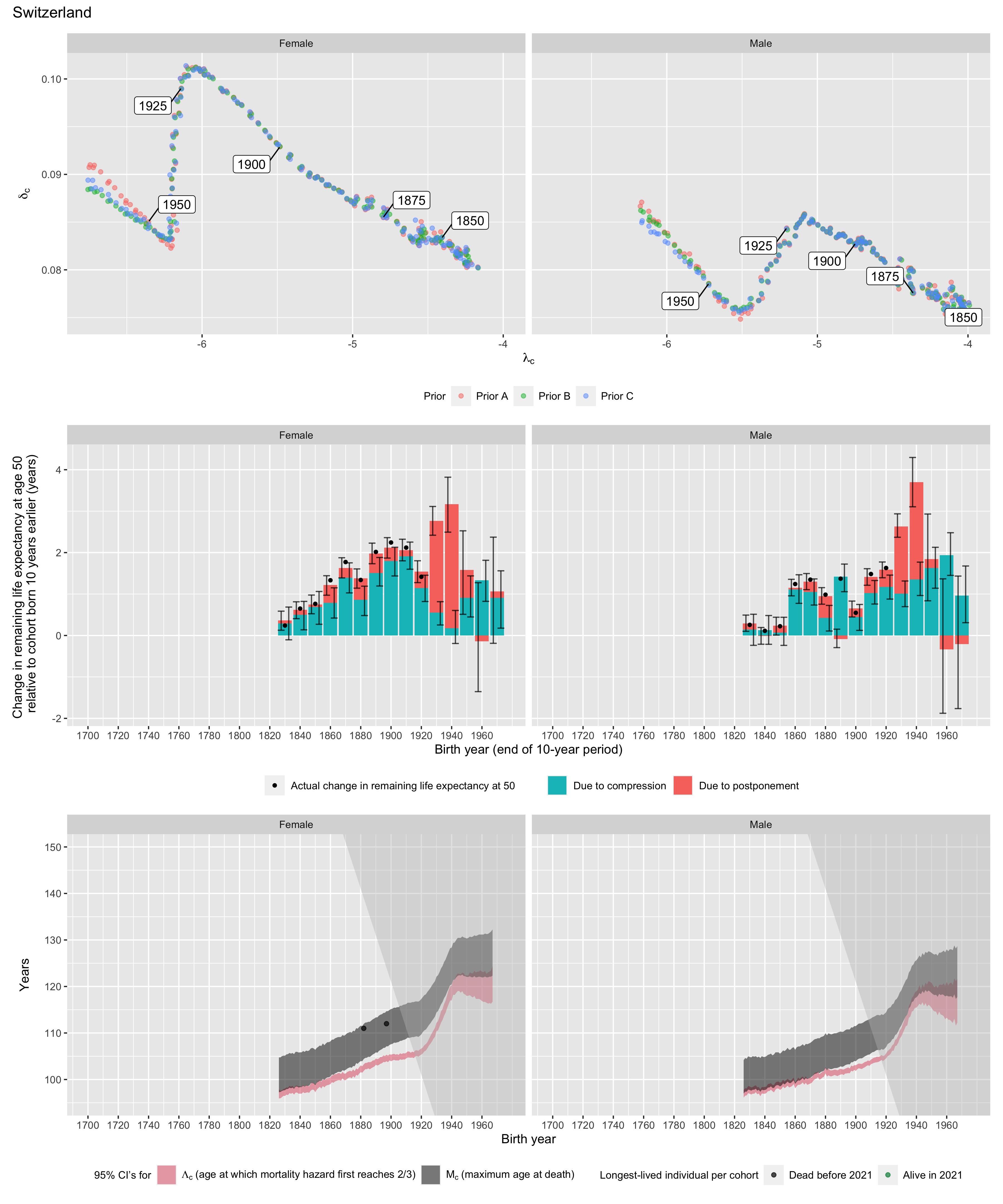 Longest-lived person in each cohortMaleMaleMaleMaleFemaleFemaleFemaleFemaleGammaGammaMMGammaGammaMMCohortLower 95% CIUpper 95% CILower 95% CIUpper 95% CILower 95% CIUpper 95% CILower 95% CIUpper 95% CI183096.998.597.7104.896.598.197.7105.1184096.998.497.7104.897.098.698.4105.8185097.899.398.5105.697.398.998.8106.4186098.199.499.1106.499.0100.5100.6108.2187099.1100.5100.4107.999.9101.3102.0109.61880101.3102.6102.5109.9101.6103.0104.0111.61890101.1102.3102.8110.3103.2104.5105.8113.41900101.8103.1103.9111.5103.9105.3107.6115.11910103.3104.3105.6113.1104.5105.7108.7116.21920104.5105.6107.0114.5105.4106.7109.7117.31930109.2111.0111.6119.1110.4112.2114.4122.11940115.4119.0117.7125.6117.0120.2120.4128.41950115.4120.8118.6127.3118.0122.4122.0130.31960113.3121.0118.0128.0116.9123.2121.9131.21970112.2121.6117.7128.7116.7124.4122.3132.3Due to postponementDue to postponementDue to postponementDue to postponementDue to postponementDue to postponementDue to compressionDue to compressionDue to compressionDue to compressionDue to compressionDue to compressionMaleMaleMaleFemaleFemaleFemaleMaleMaleMaleFemaleFemaleFemaleCohortLower 95% CIMedianUpper 95% CILower 95% CIMedianUpper 95% CILower 95% CIMedianUpper 95% CILower 95% CIMedianUpper 95% CI18300.10.10.50.10.10.6-0.20.10.5-0.10.30.71840-0.2-0.00.20.40.10.8-0.20.10.50.10.50.818500.00.20.40.50.11.0-0.20.10.40.30.71.118601.00.01.41.00.41.40.81.11.50.40.81.218701.10.21.51.40.21.90.71.11.41.01.41.818800.80.51.21.10.51.60.10.40.70.50.91.21890-0.3-0.10.21.70.52.21.11.41.71.21.51.919000.40.20.81.90.32.40.10.40.71.41.82.119101.20.41.61.80.22.30.81.01.31.61.92.319201.40.41.81.30.41.80.91.21.50.81.11.519302.41.62.92.42.23.10.71.01.30.30.60.819403.12.34.32.53.03.81.01.41.8-0.20.20.619500.80.22.90.50.72.51.11.62.10.40.91.41960-1.9-0.31.4-1.4-0.11.31.51.92.50.81.31.81970-1.8-0.21.4-0.20.22.40.31.01.70.20.91.6SexAgeCohortAliveNameBirth dateDeath dateSourceFemale1111882NAndree Fehr-de Boulay1882-02-071993-05-19GRGFemale1121897NRosa Rein1897-03-242010-02-14GRG